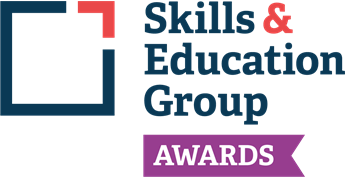 Learner Unit Achievement ChecklistSEG Awards Certa Level 1 Certificate in Young Person Mentoring603/2757/1Level 1 Certificate in Young Person MentoringCentre Name: ________________________      Learner Name: ______________________________________________Notes to learners – this checklist is to be completed, to show that you have met all the mandatory and required optional units for the qualification.T/616/7775  An Introduction to Mentoring Young People in a Professional Setting - Mandatory UnitIf chosen for sampling, Internal/External Moderators must complete the following:Please ensure these forms are copied and distributed to each learner.Centre Name: ________________________      Learner Name: ______________________________________________Notes to learners – this checklist is to be completed, to show that you have met all the mandatory and required optional units for the qualification.A/616/7776  An Understanding of How to Provide an Inclusive Practice - Mandatory UnitIf chosen for sampling, Internal/External Moderators must complete the following:Please ensure these forms are copied and distributed to each learner.Centre Name: ________________________      Learner Name: ______________________________________________Notes to learners – this checklist is to be completed, to show that you have met all the mandatory and required optional units for the qualification.F/616/7777  An Understanding of How to Safeguard Young People Effectively - Mandatory UnitIf chosen for sampling, Internal/External Moderators must complete the following:Please ensure these forms are copied and distributed to each learner.Centre Name: ________________________      Learner Name: ______________________________________________Notes to learners – this checklist is to be completed, to show that you have met all the mandatory and required optional units for the qualification.J/616/7778  Developing Effective Communication Skills - Mandatory UnitIf chosen for sampling, Internal/External Moderators must complete the following:Please ensure these forms are copied and distributed to each learner.Centre Name: ________________________      Learner Name: ______________________________________________Notes to learners – this checklist is to be completed, to show that you have met all the mandatory and required optional units for the qualification.L/616/7779  Identifying Support Needs and How to Address Them - Mandatory UnitIf chosen for sampling, Internal/External Moderators must complete the following:Please ensure these forms are copied and distributed to each learner.Assessment CriteriaEvidence (Brief description/title)Portfolio ReferenceDate CompletedComment1.1 Define the role of a young person’s peer mentor.1.2 Identify what is required to be a good young person’s peer mentor.1.3 Identify the responsibilities and limitations of the role of a young person’s peer mentor.2.1 Define the term ‘Boundaries’ and why setting appropriate boundaries is important.2.2 Demonstrate an understanding of professional boundaries.2.3 Identify 3 risks associated with not setting appropriate boundaries.3.1 Demonstrate in a professional setting an understanding of confidentiality.3.2 Describe confidentiality and how it would be used within a peer mentor’s role.3.3 List 3 types of information that may be classed as confidential.3.4 Identify why it is important to provide confidentiality.3.5 Give examples of 3 instances where confidentiality must be breached.TUTOR COMMENTS:Name:                                                            Signature:                                                                                       Date:                                 INTERNAL MODERATOR COMMENTS:Name:                                                            Signature:                                                                                       Date:                                 EXTERNAL MODERATOR COMMENTS:Name:                                                            Signature:                                                                                       Date:                                 Assessment CriteriaEvidence (Brief description/title)Portfolio ReferenceDate CompletedComment1.1 Define the meaning of the term ‘equality’.1.2 Define the meaning of the term ‘diversity’.1.3 Understand the importance of promoting equality and diversity within a mentoring setting.2.1 Define the meaning of the term ‘inclusion’.2.2 Demonstrate the steps that can be taken in order to provide equal opportunities.2.3 Demonstrate knowledge of 3 forms of discrimination.3.1 Define the meaning of the term ‘stereotype’.3.2 Demonstrate an understanding of common stereotypes of young people.3.3 Explain 3 negative impacts that stereotypes can have on others.3.4 Demonstrate the importance of providing a non-judgmental practice.TUTOR COMMENTS:Name:                                                            Signature:                                                                                       Date:                                 INTERNAL MODERATOR COMMENTS:Name:                                                            Signature:                                                                                       Date:                                 EXTERNAL MODERATOR COMMENTS:Name:                                                            Signature:                                                                                       Date:                                 Assessment CriteriaEvidence (Brief description/title)Portfolio ReferenceDate CompletedComment1.1 Define the meaning of the term ‘safeguarding’.1.2 Identify the difference between safeguarding and risky behavior.1.3 Identify 3 different forms of safeguarding concerns.2.1 Define what constitutes abuse.2.2 Identify different forms of abuse.2.3 Identify indicators/signs of abuse.3.1 Define the responsibilities and procedures when a safeguarding concern arises.TUTOR COMMENTS:Name:                                                            Signature:                                                                                       Date:                                 INTERNAL MODERATOR COMMENTS:Name:                                                            Signature:                                                                                       Date:                                 EXTERNAL MODERATOR COMMENTS:Name:                                                            Signature:                                                                                       Date:                                 Assessment CriteriaEvidence (Brief description/title)Portfolio ReferenceDate CompletedComment1.1 Identify what is meant by the term ‘communication skills’.1.2 Identify the different types of communication skills.1.3 Identify ways of using communication skills effectively.2.1 Demonstrate why communication skills are important in building relationships.2.2 Identify how developing effective communication skills can increase confidence.2.3 Identify the impact on the relationship when communication skills are not used correctly.3.1 Demonstrate the ability to use effective communication skills.TUTOR COMMENTS:Name:                                                            Signature:                                                                                       Date:                                 INTERNAL MODERATOR COMMENTS:Name:                                                            Signature:                                                                                       Date:                                 EXTERNAL MODERATOR COMMENTS:Name:                                                            Signature:                                                                                       Date:                                 Assessment CriteriaEvidence (Brief description/title)Portfolio ReferenceDate CompletedComment1.1 Identify 3 different types of support needs a person may have.1.2 Demonstrate how to identify different support needs.1.3 Identify the action taken for an identified support need.2.1 Demonstrate the ability to identify local support services that can support young people in a particular local area.3.1 Understand procedures for recording and storing personal information.3.2 Explain the importance of making good case notes.3.3 Demonstrate an understanding of data protection procedures.TUTOR COMMENTS:Name:                                                            Signature:                                                                                       Date:                                 INTERNAL MODERATOR COMMENTS:Name:                                                            Signature:                                                                                       Date:                                 EXTERNAL MODERATOR COMMENTS:Name:                                                            Signature:                                                                                       Date:                                 